Excerpt from Report on Coniston Massacre Prayer Assignment 7-14 June 2017  by Kris Schlyder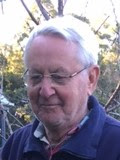 We had dinner and then around the fire we commenced our repentance. I started things by reading to them the descriptions of the massacres from the Wikipedia description. Francis provided variations and corrections from his knowledge gained from talking with survivors on the ground over the last 20 years. The last survivor passed away only last year. I started by saying it was the sin of Fred Brooks committing adultery with Bullfrog’s wife Marungali which started it all. I confessed and repented of all the sin committed by every white-man throughout the series of massacres from 14 August 1928 to 18 October 1928. I said that William George Murray was a light horseman in the Holy Land during World War 1 , but he was a policeman during 1928 and acted in the same way, and under the same demonic spirit, as the native mounted police did throughout Australia in the 1800s.
Having repented I asked my Aboriginal brothers for their forgiveness. Francis, still not fully well, was dozing but both Rex and Raymond gave their forgiveness. I gave Rex forgiveness for the sins of his grandfather Japanangka (Bullfrog) and any other sin by Aborigines during the massacres 14 August to 18 October 1928. We prayed for the Lord to break the bondage of the past off the three tribes involved, and for Him to give them a future. We asked Him for the healing of the land and the healing of the people.
Will Wiseman then read from Chapter 6 titled Laying the Ghost of the book Healing the Family Tree by Dr Kenneth McAll about what had caused the mysterious disappearance of numerous ships and planes in the area of the Atlantic Ocean called The Bermuda triangle. A Christian couple sailed through the area in a yacht and had heard the same dirge and horrible sounds that Rex and Francis have heard in the Coniston area. During their investigations they found that during the time when the slave ships operated between Africa and America many many thousands of slaves found to be dead, sick, or unsaleable at slave auctions in America were thrown overboard. That huge collection of shed innocent blood of those earth-bound spirits was crying out to God. They had been a blood sacrifice to Satan. In prayer that couple and others asked the Lord to speak His gospel to them and to take them to the place He has for each of them. Will then led us in asking the Lord to speak His gospel to all the earth-bound spirits of those massacred Aborigines and to take them to the places He has for them.
As we were finishing I asked the Lord to bring to our minds during the night or first thing in the morning, those things that we still needed to do. Francis also promised to take us in the morning to the place where Bullfrog’s wife Marungali and others were killed.
As I lay in bed that night and in the morning of Tuesday 13 June the Lord brought a number of things to my mind. They were: Some of the killing patrols led by Murray are not recorded. Only the Lord knows the full extent of the area over which people were killed and the land consequently defiled and cursed. We need to ask the Lord to heal the entire area of the land affected.We need to ask the Lord to deal with that vicious spirit over the 1800s native mounted police, William George Murray, and which still manifests in members of our police forces today in their persecution of our Indigenous peoples.The injustice done to our Indigenous peoples from early settlement of this land by a law system they did not understand, even evidenced today in the high numbers of Indigenous people in detention today. As well as being a police constable Murray also had the title of Chief Protector of Aborigines!!The government attitude to our Indigenous people particularly up to the Referendum in 1967. That sign in The Residency in Alice Springs says it all  -  Central Australia – A law unto itself  - applies to Australia from the 19th Century up to 1967.